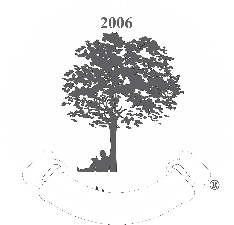 *Esta declaração deve ser enviada à orientação ao final do processo, como também anexada junto ao depósito do TCC.*Esta declaração deve ser enviada à orientação ao final do processo, como também anexada junto ao depósito do TCC.REQUERIMENTO PARA CERTIFICADO/DIPLOMAAPPLICATION FOR CERTIFICATE/DIPLOMADECLARAÇÃO DO REQUERENTE:Atesto que todas as informações prestadas são verdadeiras e ser minha a inteira responsabilidade de entrega de todos os documentos exigidos. Atesto, também, estar ciente de que qualquer irregularidade ou ausência de documentos na forma exigida, o processo será automaticamente indeferido e que, em nenhuma circunstância, será devolvida a taxa do processo de Concessão do Título.Declaro que estou ciente e concordo com os procedimentos e normas estabelecidas pela Logos University International®.SECRETARIA GERAL – SUBSEÇÃO DE PUBLICAÇÕESSolicitação de Entrega Final e ou Publicação - RepositórioÀ Coordenação da Secretaria Geral – Subseção de Publicações; Eu, Mestre(a)/Doutor(a) em XXXXXX, tendo cumprido com os prazos e determinações da banca de defesa, assim como a Coordenação do Curso, após revisão e correções de minha dissertação/tese, com o Título da dissertação/Tese: XXXXXXXXXXXXXXXXXXXXXXXXXXXXXXXXXXXXXXOrientador: XXXXXXXXXXXXXXXXXXXXXXXXNível:          Mestrado                                                      Doutorado  Venho requere a entrega final de meu trabalho de pesquisaAutorizo a Publicação do trabalho no Repositório da Logos University International, UniLogos, parceiros e ou similar, a escolha da Universidade          Sim                                                                Não ________________________________________Nome
Mestre/Doutor em Miami, FL, xx de xxxx de 20XX.    NOTA: O Solicitante o deverá preencher o documento, assinar e enviar para: secretaria@unilogos.education*Esta declaração deve ser enviada à orientação ao final do processo, como também anexada junto aos documentos finais para expedição do certificado e diploma. Informações: www.unilogosedu.com/diploma | www.unilogosedu.com/docente | www.unilogosedu.com/form  Pós-graduanda: XXXXXXXXXXXOrientador: Prof. Dr. XXXXXXXXXPós-graduanda: XXXXXXXXXXXOrientador: Prof. Dr. XXXXXXXXXEu, XXXXXXXXXXXXXX, CPF.: XXXXXXXXXX atuei como revisor(a) da dissertação/tese do(a) mestrando(a) ou doutorando(a) XXXXXXXXXXXXXX do Programa de Pós-graduação em XXXXXXXXX da Logos University International (UniLogos).Sem mais, afirmo o presente.____________________________Assinatura do Revisor(a)Data: __/ __ / ____Pós-graduando(a): Orientador(a): Prof. Dr. Ou Profa. Dra.Orientador(a): Prof. Dr. Ou Profa. Dra.Orientador(a): Prof. Dr. Ou Profa. Dra.                                      DECLARAÇÃO DE VERIFICAÇÃO DE PLÁGIO                                      DECLARAÇÃO DE VERIFICAÇÃO DE PLÁGIO                                      DECLARAÇÃO DE VERIFICAÇÃO DE PLÁGIO                                      DECLARAÇÃO DE VERIFICAÇÃO DE PLÁGIOEu, ______________________________________________, CPF:________________, mestrando(a) | doutorando(a) no Programa de Pós-graduação em _________________ da Logos University International (UniLogos) declaro para os devidos fins que todo o conteúdo (escrita e dados) da dissertação | tese passou pelo detector de plágios Copy Spider. Nesse sentido, envio para a apreciação o relatório da análise do dispositivo digital Copy Spider, disponível no site: https://copyspider.com.br/main/Informo que o material foi submetido ao detector em ___ / ___ / 2022.Sem mais, afirmo o presente._____________________________________Assinatura do(a) Pós-graduando(a)(imprimir, assinar com caneta azul e digitalizar)Data: _____ / _____ / 2022Eu, ______________________________________________, CPF:________________, mestrando(a) | doutorando(a) no Programa de Pós-graduação em _________________ da Logos University International (UniLogos) declaro para os devidos fins que todo o conteúdo (escrita e dados) da dissertação | tese passou pelo detector de plágios Copy Spider. Nesse sentido, envio para a apreciação o relatório da análise do dispositivo digital Copy Spider, disponível no site: https://copyspider.com.br/main/Informo que o material foi submetido ao detector em ___ / ___ / 2022.Sem mais, afirmo o presente._____________________________________Assinatura do(a) Pós-graduando(a)(imprimir, assinar com caneta azul e digitalizar)Data: _____ / _____ / 2022Nome requerente/ applicant name :Nome requerente/ applicant name :Nome requerente/ applicant name :Nome requerente/ applicant name :Nome requerente/ applicant name :Carteira de Identidade (ID) nº:Órgão Emissor (TYPE ID):Órgão Emissor (TYPE ID):Estado Civil (MARITAL STATUS):Estado Civil (MARITAL STATUS):Endereço/ ADDRESS  (rua, avenida e outros):Endereço/ ADDRESS  (rua, avenida e outros):Endereço/ ADDRESS  (rua, avenida e outros):(NUMBER)Nº:Coutry/País:NEIGHBORHOOD / Bairro:CITY/Cidade:State/UF:ZIP CODE/CEP:ZIP CODE/CEP:E-mail:E-mail:PHONE/Telefone:PHONE/Telefone:PHONE/Telefone:Requires Diploma / Requer Diploma:Requires Diploma / Requer Diploma:Requires Diploma / Requer Diploma:Requires Diploma / Requer Diploma:Requires Diploma / Requer Diploma:Your profession / Sua Profissão:Your profession / Sua Profissão:Your profession / Sua Profissão:Your profession / Sua Profissão:Your profession / Sua Profissão:Sua Formação / your Training:Sua Formação / your Training:Sua Formação / your Training:Conclusion year /Ano de Conclusão:Conclusion year /Ano de Conclusão:Exponha aqui os motivos de seu Requerimento / State the reasons for your Application hereSignature/Assinatura:____________________________________________________________________Date and Local / Data e Local:_____________________________________________________________________Exponha aqui os motivos de seu Requerimento / State the reasons for your Application hereSignature/Assinatura:____________________________________________________________________Date and Local / Data e Local:_____________________________________________________________________Exponha aqui os motivos de seu Requerimento / State the reasons for your Application hereSignature/Assinatura:____________________________________________________________________Date and Local / Data e Local:_____________________________________________________________________Exponha aqui os motivos de seu Requerimento / State the reasons for your Application hereSignature/Assinatura:____________________________________________________________________Date and Local / Data e Local:_____________________________________________________________________Exponha aqui os motivos de seu Requerimento / State the reasons for your Application hereSignature/Assinatura:____________________________________________________________________Date and Local / Data e Local:_____________________________________________________________________Estudante: Curso: Estudante: Curso: Eu, XXXXXXXXXXXXXX, CPF.: XXXXXXXXXX declaro para os devidos fins ter conhecimento dos prazos e rotinas de expedição de Certificados e Diplomas, os quais são de 45 (quarenta e cinco) dias úteis para expedição e de 180 (cento e oitenta) dias úteis para autenticação, não sendo contados recessos e férias acadêmicas. Reafirmo ter conhecimento das normas da UniLogos®, os quais são públicas e estão a minha disposição a qualquer momento. Por ser verdade assino; ____________________________Assinatura do estudanteData: __/ __ / ____